2 de Agosto 2017 Estimados Padres y Estudiantes de Pueblo Gardens PreK-8,
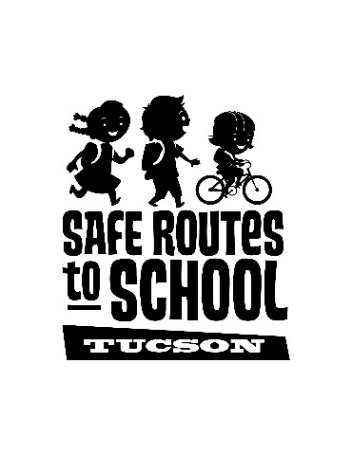 En colaboración con Las Rutas Seguras a la Escuela (SRTS), Pueblo Gardens PreK-8 está feliz de anunciar que la registración para el Club de Bicicletas Después de la Escuela de Pueblo Gardens está abierta y se iniciará el jueves 19 de octubre de las 3:30-5:00pm. ¡El club dará la oportunidad a nuestros niños a salir afuera y ser activos, enseñándoles todo sobre bicicletas y como montar en bicicleta! Los estudiantes participantes aprenderán habilidades de seguridad en bicicleta y el mantenimiento básico de la bicicleta, mientras creciendo su confianza para andar. El Club de Bicicletas está reclutando estudiantes de la escuela secundaria (grado 6, 7, 8) que quieren ser miembros del club. El programa es gratuito para los estudiantes y se proporcionarán bicicletas para andar. La registración es limitada.Requisitos para TODOS los estudiantes que participan incluyen:Vestirse adecuadamente y cómodamente para montar en bici, El uso de un casco (será proporcionado),Tener una buena actitud,Y comprometerse a asistir a todas las 8 sesiones.Los miembros potenciales del Club de Bicis deben de cumplir con todos los requisitos antes mencionados y son recomendados por un maestro o personal de la escuela, porque serán haciendo los siguientes:Modelando habilidades seguras y buenas para andar en bici,Enseñado entusiasmo de ayudar a los miembros más jóvenes del club,Animando a sus amigos a andar en bicicleta,Comunicando regularmente con los otros miembros del club.Si su hijo está interesado en unirse al club de bicis, por favor completa la forma de registro adjunta y devolverlo NO más tarde que el jueves 5 de octubre de 2017. Nos pondremos en contacto con usted para confirmar que su hijo será capaz de participar en el club este otoño.¡Gracias! ¿Tiene preguntas? Mande mensaje al saferoutes@livingstreetsalliance.org o llame al 520-261-8777.FORMA DE REGISTRO PARA EL CLUB DE BICICLETAS DE PUEBLO GARDENSRegistración para el Club de Bicis se limitará a sólo 12 estudiantes, y se dará preferencia a los primeros estudiantes que regresan este formulario a la oficina de la escuela. Por favor, conteste las siguientes preguntas e incluye su información de contacto al fin del formulario.¿Está interesado en ser un padre voluntario para el club de ciclismo?¡Sí! Estoy interesado en ser un padre voluntario para el club de ciclismo. Por favor contáctame.No en este momento, pero me gustaría ayudar con otras actividades proveídos por el grupo Rutas Seguras a la Escuela.   ____________________________________________________________Nombre del Estudiante                                                     Grado y Maestro(a)____________________________________________________________Nombre del Padre/tutor____________________________________________________________Numero de teléfono			         Dirección de correo electrónico Las fechas y horas son: Los jueves – 3:30 PM – 5:00 PM, y el horario de Otoño es:Las fechas y horas son: Los jueves – 3:30 PM – 5:00 PM, y el horario de Otoño es:19 de Octubre-¡1o Día de Club! 26 de Octubre2 de Noviembre9 de Noviembre16 de Noviembre30 de Noviembre7 de Diciembre14 de DiciembreCuéntanos sobre las habilidades de su hijo de andar en bicicleta.  ¿En qué nivel de andar en bicicleta crees que queda su hijo?No tiene experiencia - Mi niño no sabe cómo andar en una bicicleta.Principiante - Mi hijo acaba de aprender a montar en bicicleta y todavía necesita ayuda.Intermedio - Mi hijo viaja con confianza, pero necesita aprender más acerca de la    seguridad del tráfico.Avanzado - Mi hijo viaja de forma independiente por el barrio. ¿Con que frecuencia su hijo anda en bicicleta?□ Nunca       □ Una vez al mes       □ Una vez por semana     □ 3 o más veces a la semana¿Por lo general, por cuánto tiempo su hijo anda en bicicleta en un período de tiempo?□ 30 minutos o menos      □ 30-60 minutos      □ más que 60 minutos¿Hay algunas habilidades específicas relacionadas con andar en bicicleta-que le gustaría que su hijo aprenda?            ______________________________________________________________________